教育部106年適應體育工作坊(臺南場)【活動簡介】　　以身心障礙者倡議為主軸，打破舊有身障生無需上體育課與體能性活動的觀念，鼓勵身心障礙者為自身權益發聲。故本校「師大體育研究與發展中心」執行體育署「106年度推展學校適應體育計畫-適應體育倡議與宣導計畫」，僅訂於106年6月24日與財團法人天主教臺南市私立蘆葦啟智中心、國立成功大學教務處體育室共同承辦「106年適應體育工作坊」，敬請相關單位公告並鼓勵所屬相關人員踴躍報名參加。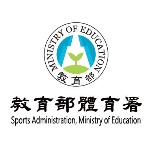 【主辦單位】教育部體育署【承辦單位】國立臺灣師範大學體育研究發展中心　　　　財團法人天主教臺南市私立蘆葦啟智中心　　　　國立成功大學教務處體育室【協辦單位】黃蜂綜合運動城　　　　　 臺灣適應體育運動與健康學會【活動地址】國立成功大學光復校區 國際會議廳第三演講室　　　　　　(台南市東區大學路1號)【聯絡方式】02-7734-5655 蔡昇宏 電子信箱 ape.ntnu@gmail.com【活動日期】2017年06月24日 上午梯次9:00-12:00；下午梯次13:00-16:00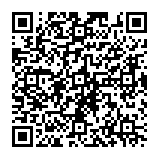 【報名費用】免費【報名方式】線上報名系統或掃描QR CORD https://docs.google.com/forms/d/e/1FAIpQLSef8DJK4ts8SBnJxL7pzD42RVnwPt8SHpQQYl4B1mn0RXUd-A/viewform?usp=sf_link 【備　　註】1.每梯次人數上限為100人。　　　　2.本人同意工作坊人員拍攝與影像記錄，以利爾後協為報告製作。　　　　3.本工作坊為半日的課程，故不提供餐點請見諒。日期時段課程內容授課講師06/24(六)上午(第一梯次)9:00-12:00一、以手足觀點談適應體育參與二、以家長觀點談適應體育參與林峻慶 副理事長中華民國全國特殊教育學校家長協會許柏仁 老師國立臺南大學附屬啟聰學校06/24(六)下午(第二梯次)13:00-16:00一、以手足觀點談適應體育參與二、以家長觀點談適應體育參與林峻慶 副理事長中華民國全國特殊教育學校家長協會許柏仁 老師國立臺南大學附屬啟聰學校